Superintendent’s Memo #275-20
COMMONWEALTH of VIRGINIA 
Department of Education
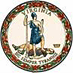 DATE:	October 16, 2020TO: 	Division SuperintendentsFROM: 	James F. Lane, Ed.D., Superintendent of Public InstructionSUBJECT: 	Updates to the Online Desmos Virginia Graphing Calculator for the 2020-2021 School YearAs stated in Superintendent’s Memo #144-18 and Superintendent’s Memo #043-19, Virginia versions of the online calculators from Desmos were made available to students within the secure online test delivery software, TestNav, when taking certain online Standards of Learning (SOL) mathematics assessments beginning with the spring 2019 test administration.In preparation for the 2020-2021 SOL test administrations, the Desmos Virginia Graphing Calculator has been updated to include some additional features on the keypad. These features were previously enabled on the Desmos Virginia Graphing Calculator, but did not appear on the keypad. Distance and midpoint, geometry functions, will now be enabled on the Desmos Virginia Graphing Calculator keypad on the Functions-Miscellaneous tab.  No updates will be made to the Desmos Virginia Scientific Calculator and the Desmos Virginia Four-Function Calculator, and no further updates to any of the Desmos Virginia Calculators are anticipated until after the summer 2021 SOL test administration.The Desmos Virginia Calculators are free to use, and in fall 2019 were made available from app stores that allow students to access a specific Desmos Virginia Calculator without having an internet connection. Information regarding how to access the Desmos Virginia Calculators via the app stores may be found on the Desmos Test Mode webpage. For additional information on how the Desmos Virginia Calculators differ from the Standard Desmos Calculators view the Desmos Virginia Information document. If you have questions, please contact the student assessment staff at Student_Assessment@doe.virginia.gov or (804) 225-2102.JFL/MSB/tm